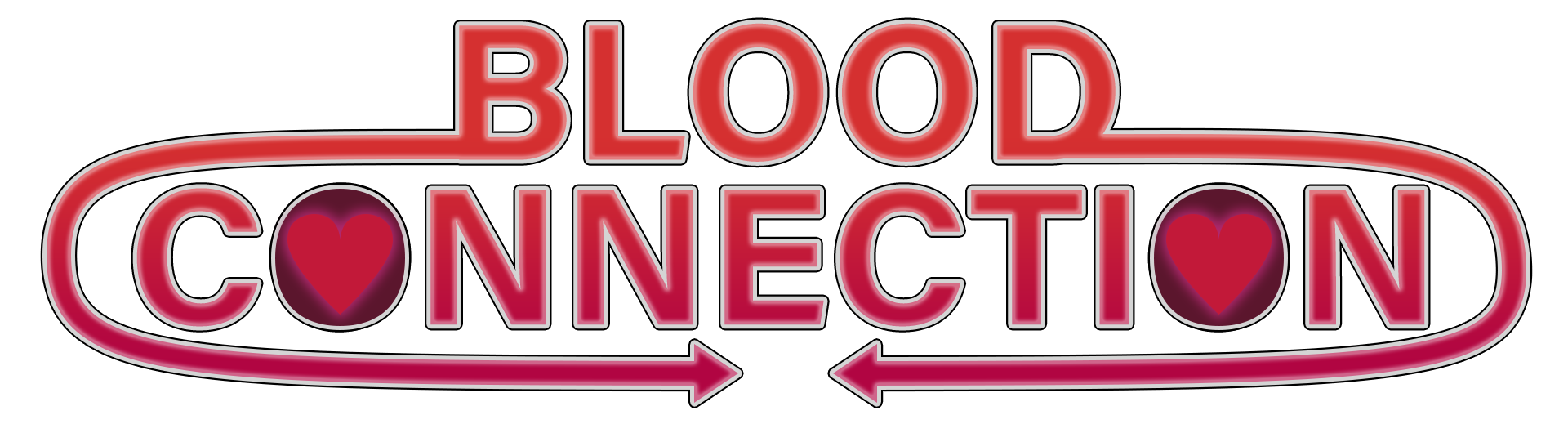 The Blood Connection Answer the following questions that correspond with The Blood Connection.Patient-Donor Blood Connection	In the table below, fill in each patient’s phenotype, possible genotype, and what potential blood donations they can receive based on their blood type.Punnett Square Parental MatchingZarria is homozygous for type B. Using the Punnett square below, show at least three combinations of genotypes her parents could be.           Parents’ Genotypes:			         Parents’ Genotypes:              	             Parents’ Genotypes:     __________X___________     		  __________X___________       	       __________X___________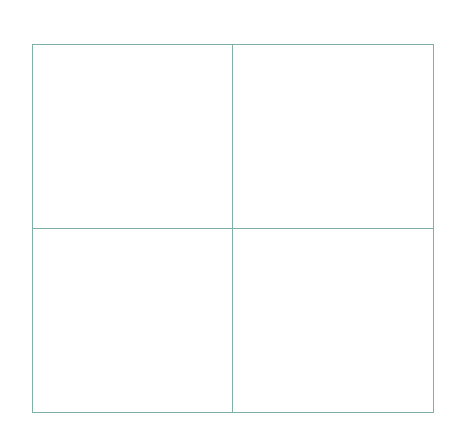 Zarria is heterozygous for type A. Using the Punnett square below, show at least three combinations of genotypes her parents could be.           Parents’ Genotypes:			         Parents’ Genotypes:              	             Parents’ Genotypes:     __________X___________     		  __________X___________       	       __________X___________Zarria is blood type AB. Using the Punnett square below, show at least three combinations of genotypes her parents could be.           Parents’ Genotypes:			         Parents’ Genotypes:              	             Parents’ Genotypes:     __________X___________     		  __________X___________       	       __________X___________PatientPhenotypeGenotypePossible Blood MatchesOlive MangoDomino PicklemanHamile Beets